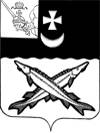 ПРЕДСТАВИТЕЛЬНОЕ СОБРАНИЕБЕЛОЗЕРСКОГО МУНИЦИПАЛЬНОГО ОКРУГАВОЛОГОДСКОЙ ОБЛАСТИРЕШЕНИЕОт ___________№___        О внесении изменения в решение Представительного Собрания Белозерского муниципального округа от 31.10.2022 №31 В соответствии с Федеральным законом от 31 июля 2020 года № 293-ФЗ «О внесении изменений в Федеральный закон  «О приватизации государственного и муниципального имущества»,   Представительное Собрание Белозерского муниципального округа Вологодской области:РЕШИЛО:1.Внести изменение в решение Представительного Собрания округа от 31.10.2022 №31 «Об утверждении Положения о порядке и условиях приватизации муниципального имущества Белозерского  муниципального  округа Вологодской области», исключив в подпункте 3 пункта 4 главы 2 Положения о порядке и условиях приватизации муниципального имущества Белозерского  муниципального  округа Вологодской области слова «Правительство Российской Федерации или».  2. Настоящее решение подлежит опубликованию в газете «Белозерье» и размещению на официальном сайте Белозерского  муниципального  округа в информационно-коммуникационной сети «Интернет».Председатель Представительного Собрания округа:	                    		И.А. ГолубеваГлава округа:                                                                            Д.А. Соловьев